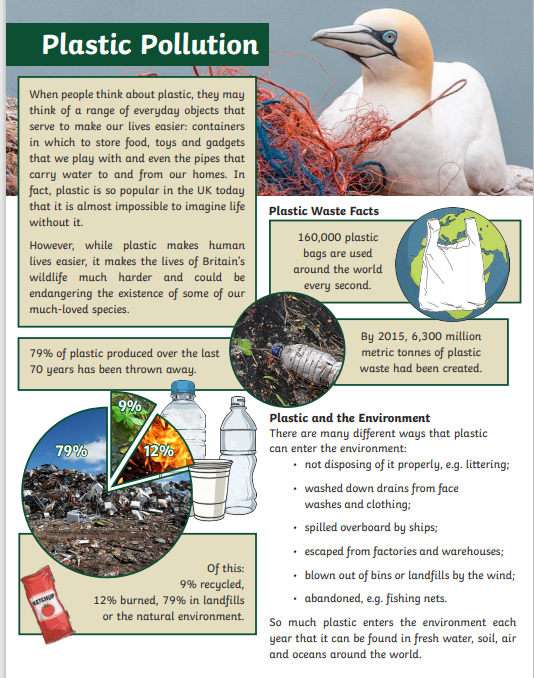 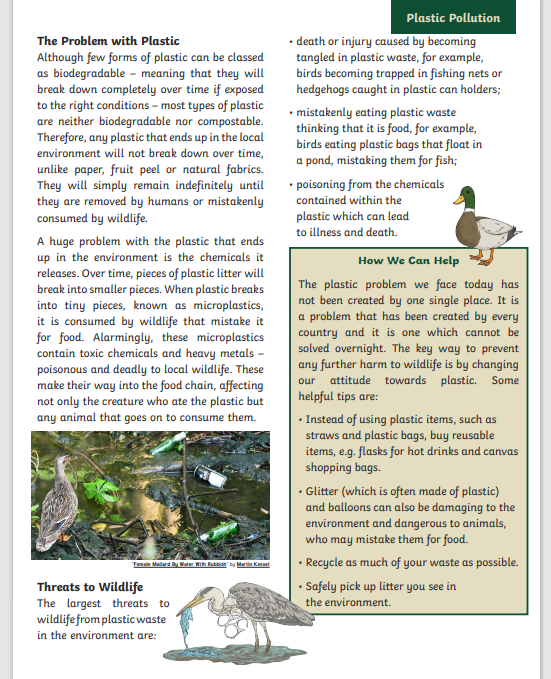 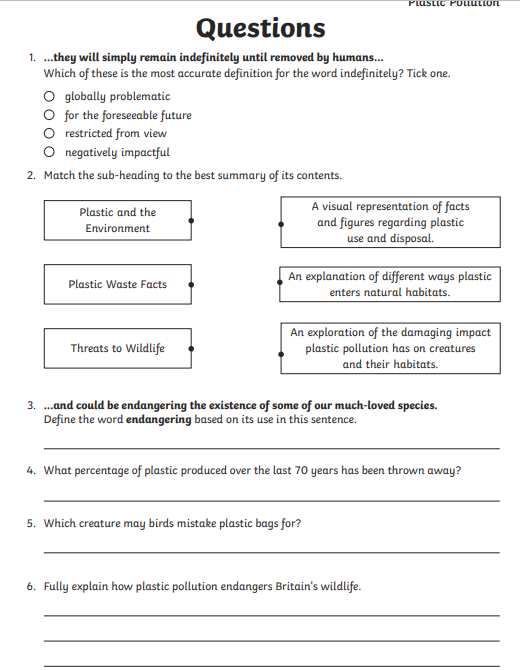 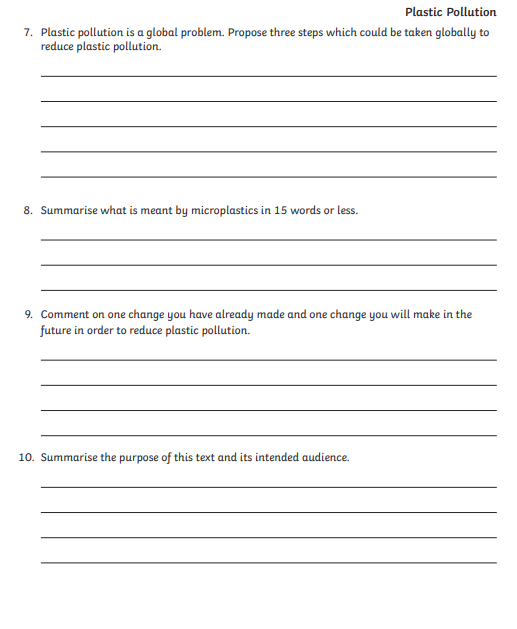 Now, check your answers.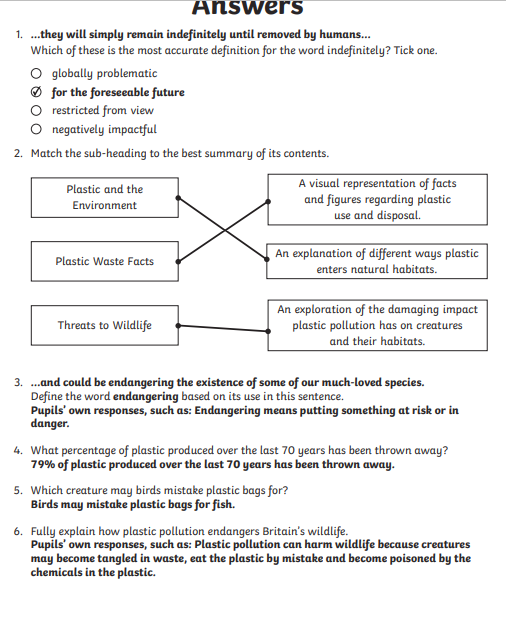 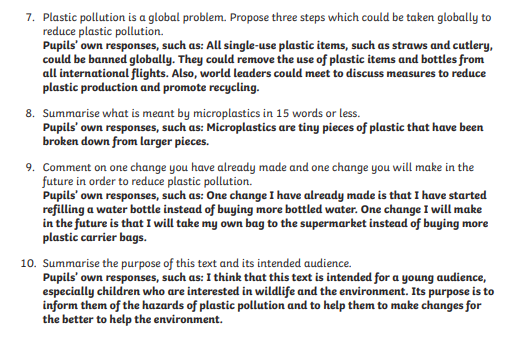 